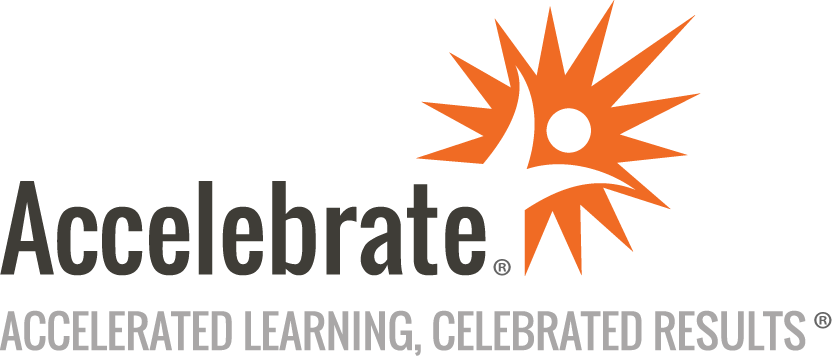 XML SchemaCourse Number: XML-110
Duration: 2 daysOverviewAccelebrate's XML Schema training course gives the student who knows the fundamentals of XML a detailed introduction to the XML Schema standard for defining document type information.PrerequisitesPrior knowledge of XML.MaterialsAll XML training students receive comprehensive courseware.Software Needed on Each Student PCA validating XML editor of your choice. We would be delighted to advise you on selecting the appropriate tool.ObjectivesDeclare simple-type and complex-type elementsDerive custom typesDeclare attributesAnnotate schemasUnderstand namespacesWork with multiple XML schema documentsOutlineIntroductionXML Schema Basics The purpose of XML schemaThe power of XML schemaA first look: A Simple schemaValidating an XML instance documentSimple-Type Elements OverviewBuilt-in simple typesUser-derived simple typesSpecifying element type locallyNonatomic typesDeclaring global simple-type elementsComplex-Type Elements OverviewContent modelsComplex model groupsOccurrence constraintsDeclaring global complex-type elementsMixed contentDefining complex types globallyAttributes OverviewEmpty elementsAdding attributes to elements with complex contentAdding attributes to elements with simple contentRestricting attribute valuesDefault and fixed valuesRequiring attributesReusing Schema Components OverviewElement groupsAttribute groupsExtending complex typesTying It All Together Creating and reusing XML schemasAnnotating XML Schemas OverviewAnnotating a schemaTransforming an XML schema for documentationNamespaces OverviewPurpose of NamespacesTarget NamespacesDefault NamespacesLocally declared elements and attributesQualified localsThe XMLSchema-instance NamespaceUsing multiple NamespacesConclusion